México cuenta con Libertad Humana por debajo del promedio mundial Por José Luis Romero HicksHace unos días se dio a conocer el informe anual sobre la libertad humana que elaboran el Cato Institute y el Fraser Institute.Esta es la sexta edición del informe, el cual está hecho para presentar el estado de la libertad humana en el mundo sobre la base de una medida amplia que abarca la libertad personal, civil y económica. Como señala el propio Cato Institute, la libertad humana es un concepto social que reconoce la dignidad de las personas y se define aquí como ausencia de coacción coercitiva. Ustedes se preguntarán, ¿por qué se pretende medir la libertad si es un ámbito tan subjetivo y que depende de aspectos culturales y del contexto que prevalece en el entorno?En primer lugar, la libertad humana es un aspecto mucho menos subjetivo de lo que pensamos. La libertad para realizar alguna acción es la misma en México que en Suiza, pero lo que suele haber son diferentes percepciones sobre la libertad.Por ejemplo, pensemos en una actividad humana específica: el comercio. Hay muchos niveles de libertad para comerciar según el país del que se trate, lo mismo que muchas restricciones para hacerlo. Un empresario puede percibir un nivel alto de libertad para comerciar, pero si comparamos las condiciones de libertad para comerciar que existen en su país, podemos encontrar que existen muchas restricciones para esta actividad. Entonces, una cosa es la percepción sobre la libertad y otra distinta son las condiciones de libertad que existen. En segundo lugar, como la libertad es inherentemente valiosa y juega un papel en el progreso humano, vale la pena medirla con cuidado. Y, en tercer lugar, la libertad es un valor que cuesta mucho trabajo y mucho tiempo alcanzar, pero que se puede perder muy rápidamente. Por lo tanto, medir la libertad es una manera de saber si nuestra libertad está disminuyendo, pues así podemos darnos cuenta de qué cosas se necesitan cambiar para que esto no suceda.El Índice de Libertad Humana es un recurso que puede ayudar a observar de manera más objetiva las relaciones entre la libertad y otros fenómenos sociales y económicos, así como las formas en que las diversas dimensiones de la libertad interactúan entre sí. Esta versión del índice de Libertad Humana se basa en dos apartados, libertad personal y libertad económica, y utiliza 76 indicadores repartidos en ambos apartados que comprenden las siguientes áreas:Estado de derechoSeguridad y protecciónMovimientoReligiónAsociación, Asamblea y Sociedad CivilExpresión e informaciónIdentidad y relacionesTamaño del gobiernoSistema legal y derechos de propiedadSolidez monetariaLibertad para comerciar internacionalmenteRegulación de Crédito, Trabajo y NegociosEn esta versión se incluye a 162 países y se utilizan los datos que se recabaron en 2018, ya que son los datos más recientes que se tienen para poder realizar el estudio completo. Seguramente en la edición de 2021, se estarán utilizando los datos de 2019, y así sucesivamente.El índice evalúa la libertad humana en una escala de 0 a 10, donde cero es un nivel en el que existe nula libertad y 10 es el máximo nivel de libertad que se puede alcanzar. A nivel mundial, el promedio de libertad humana este año fue de 6.93, y como era de esperarse, se encontraron resultados sumamente contrastantes. Hallazgos del Índice de Libertad Humana 2020La buena noticia es que este año 87 países aumentaron sus puntuaciones; la mala es que en 70 países las puntuaciones disminuyeron.El Top 10 del ranking global en el Índice de Libertad Humana en 2020 lo ocupan Nueva Zelanda, Suiza, Hong Kong, Dinamarca, Australia, Canadá, Irlanda, Estonia y Alemania y Suecia (empatados en noveno lugar). En el contexto latinoamericano, México empata con Colombia (lugar 86 en el ranking global), pero es superado por Chile (lugar 30), Panamá (lugar 41), Costa Rica (lugar 42), Perú (lugar 48), Guatemala (lugar 63), Paraguay (lugar 64), Ecuador (lugar 66), Argentina (lugar 70) y El Salvador (lugar 73).El puntaje de México (6.85) se ubica ligeramente por debajo del puntaje promedio a nivel global (6.93).De 10 regiones analizadas, los niveles más altos de libertad se encuentran en América del Norte (Canadá y Estados Unidos), Europa Occidental y Asia Oriental. Calificación en el Índice de Libertad Humana por región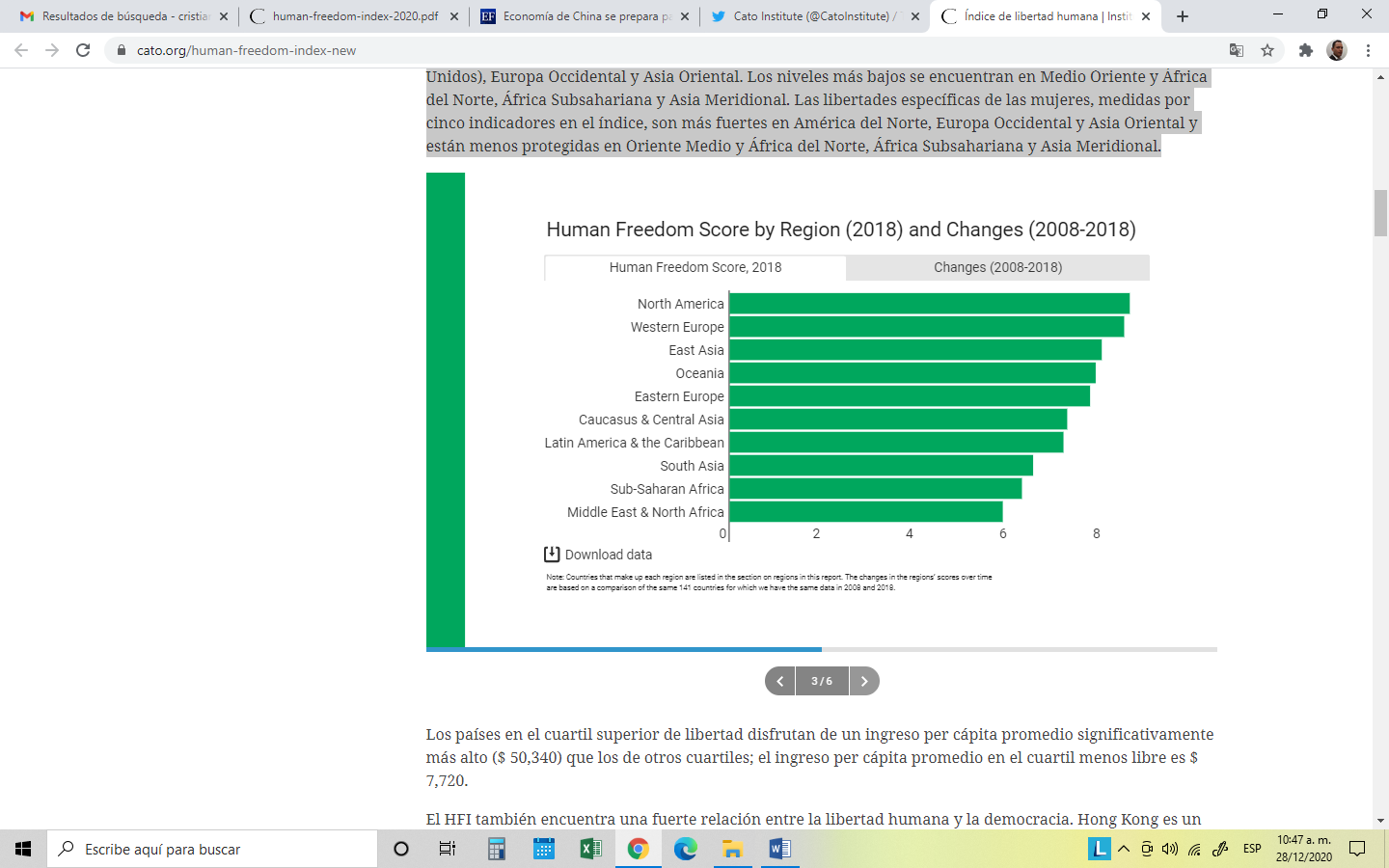 Fuente: Cato Institute. 2020.En contraste, los niveles más bajos de libertad humana se encuentran en Medio Oriente y África del Norte, África Subsahariana y Asia Meridional.Las libertades específicas de las mujeres, medidas a través de cinco indicadores en el índice, son más fuertes en América del Norte, Europa Occidental y Asia Oriental y están menos protegidas en Oriente Medio y África del Norte, África Subsahariana y Asia Meridional.Hay una correlación positiva entre mayores niveles de ingreso y mayores niveles de libertad. El 25% de los países con las mayores puntuaciones en el índice de libertad tienen un ingreso per cápita promedio de US$ 50 340 dólares anuales, mientras que en el 25% de los países que están hasta abajo en el ranking global, el ingreso per cápita promedio es de solo US$ 7720 dólares.Ingreso per cápita anual por cuartiles en el ranking global de libertad humana(Dólares estadounidenses)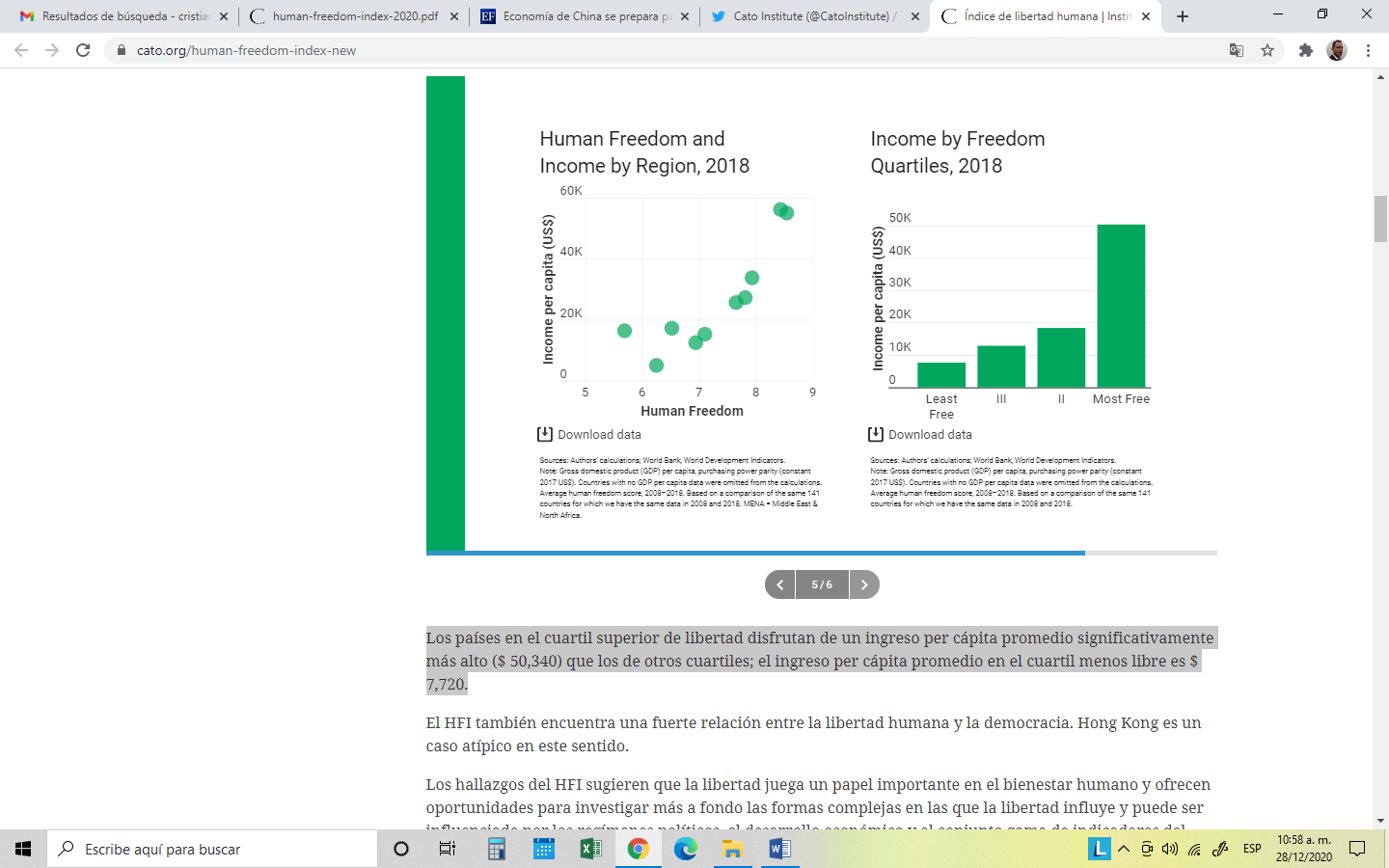 Fuente: Cato Institute. 2020.En el apartado de libertad personal, México logra su mejor calificación en el indicador que mide la libertad de tránsito y movimiento (10 de 10 puntos) y su peor calificación en el indicador que mide el Estado de derecho con 3.9 puntos.Calificaciones de México en el apartado de libertad personal en el índice de Libertad Humana 2020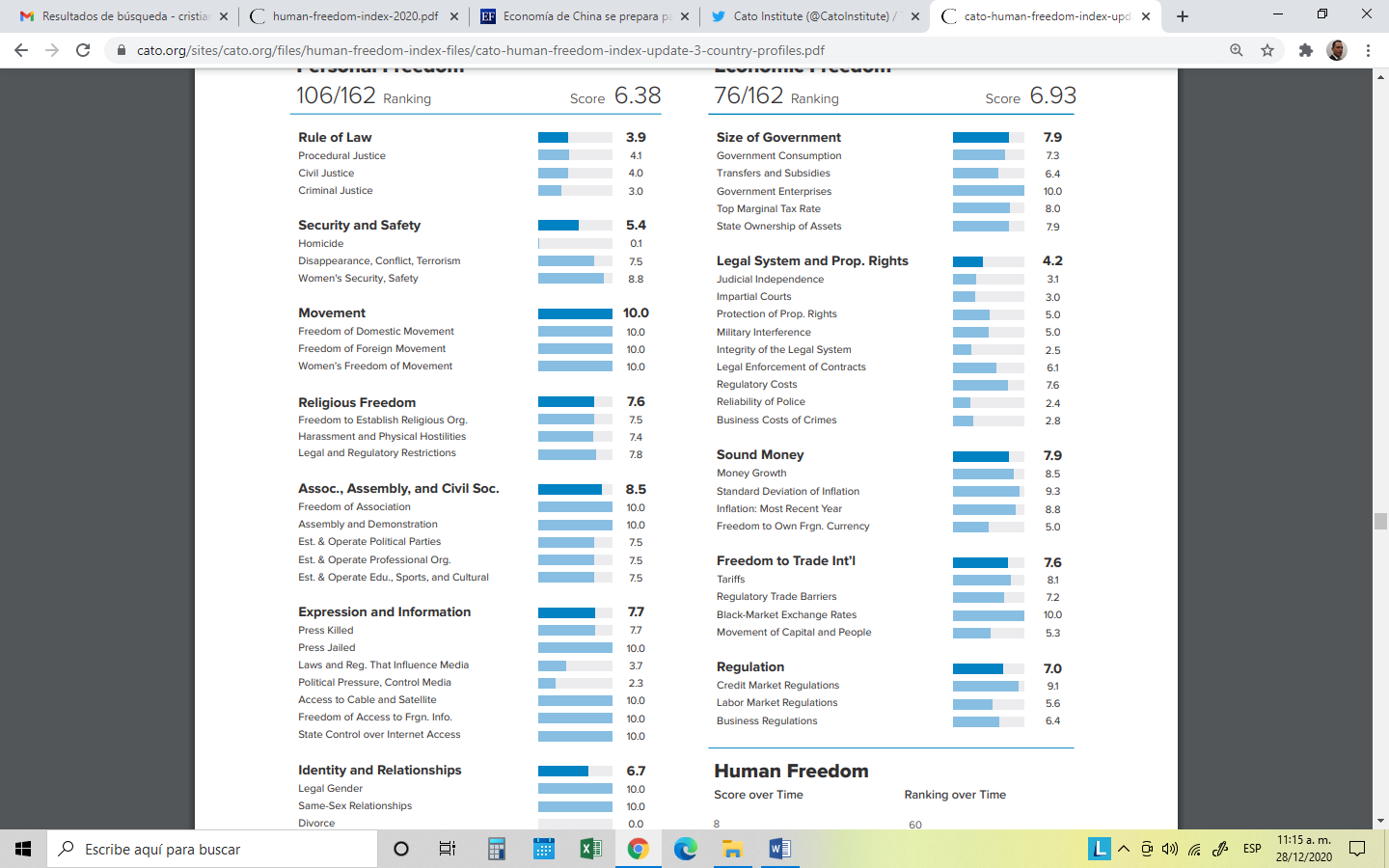 Fuente: Cato Institute. 2020. En el apartado de libertad económica, México logra su mejor calificación en el indicador que mide la solidez monetaria (7.9 de 10 puntos), el cual considera aspectos como el control de la inflación y la posibilidad de comprar divisas. Su peor calificación en el apartado de libertad económica está en el indicador que mide el sistema legal y los derechos de propiedad con 4.2 puntos.Calificaciones de México en el apartado de libertad económica en el índice de Libertad Humana 2020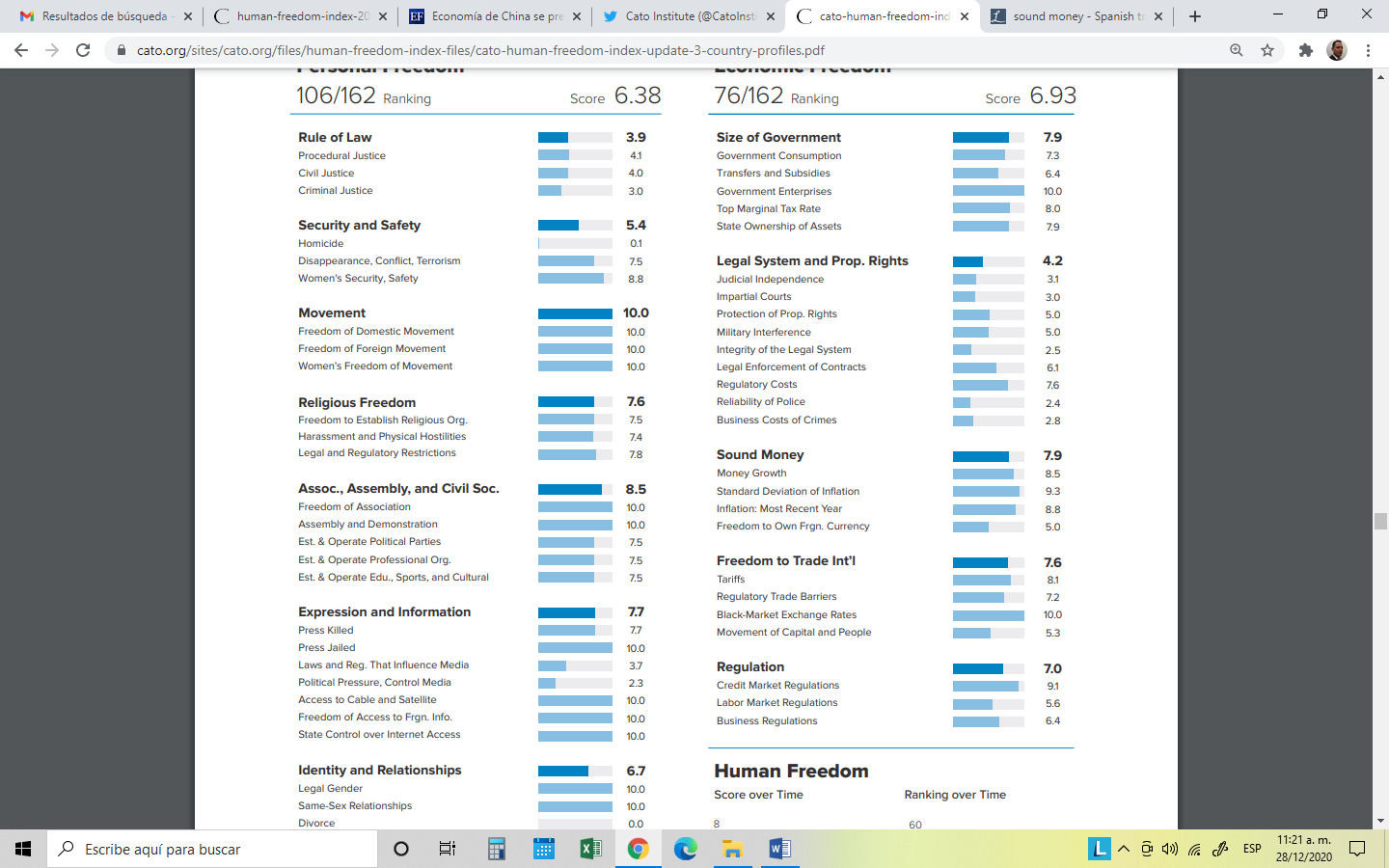 Fuente: Cato Institute, 2020.A medida que hay más libertad personal, hay también más libertad económica.Correlación entre libertad humana y libertad económica (Puntuaciones por país en escala del 0 al 10)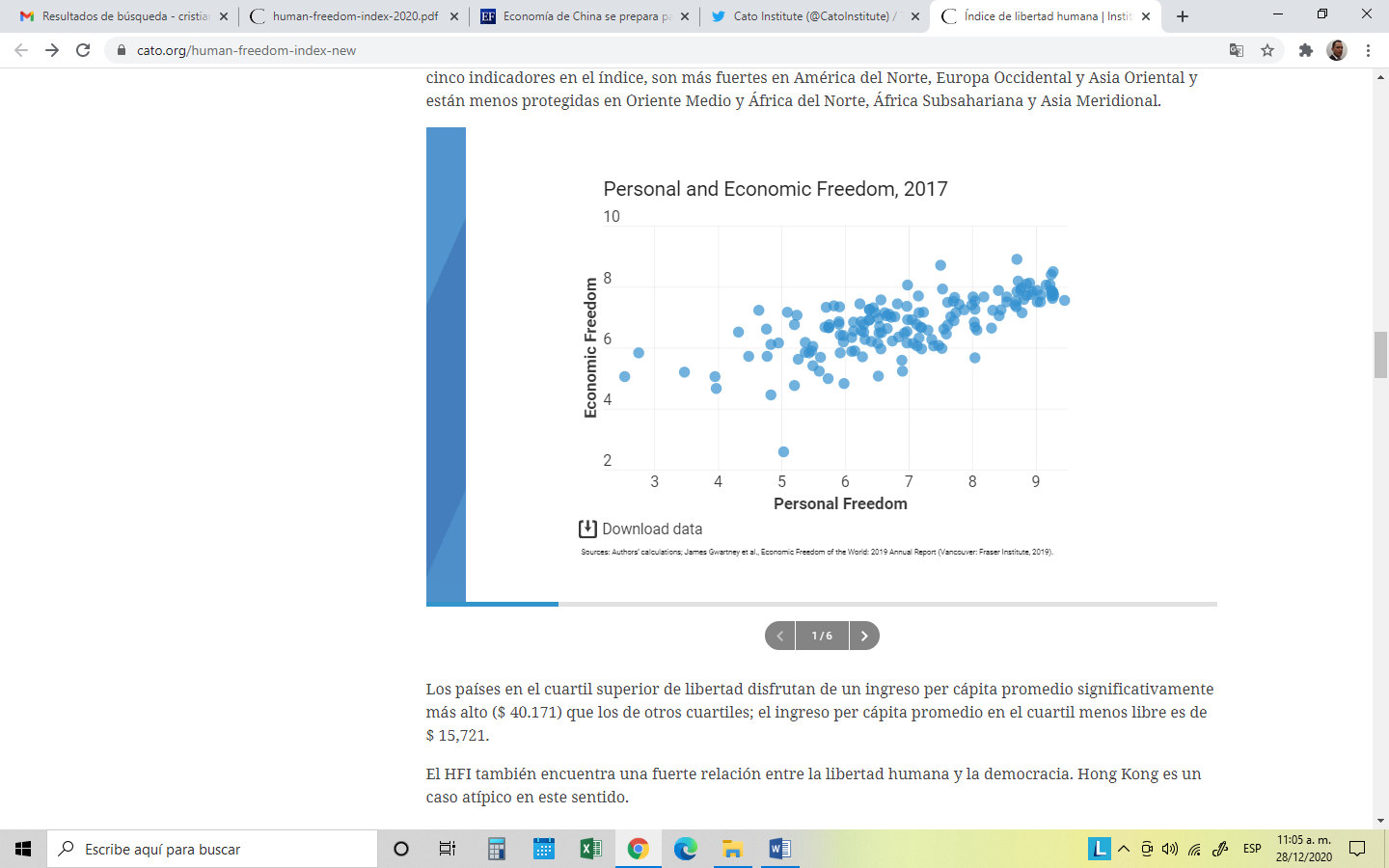 Fuente: Cato Institute. 2020.Últimos comentariosDesde 2009 que se mide el Índice de Libertad Humana, México ha venido en una trayectoria descendente.Es preocupante que vayamos constantemente disminuyendo en la libertad humana porque esto es reflejo de una menor libertad personal y económica en nuestro país, las cuales son precursoras del bienestar y el progreso.Por desgracia, con el paso de los años nos hemos venido acostumbrando a perder libertades económicas, de expresión, de comercio, para hacer negocios, entre muchos otros aspectos. Noticias como el que la SENER limitó los permisos para importación de combustibles de 20 a cinco años, para con ello arrebatarles gradualmente el mercado y dejarlo de nuevo solo en manos de PEMEX, son noticias que nos deberían preocupar. Debemos defender la libertad si queremos seguir una trayectoria de prosperidad. Que nadie se llame sorprendido cuando llegue el día en que la pérdida de libertades nos deje con las manos vacías como sociedad, tanto en el aspecto civil como en el económico.Trayectoria de México en el Índice de Libertad Humana con el paso del tiempo
(Calificación y posición en el ranking)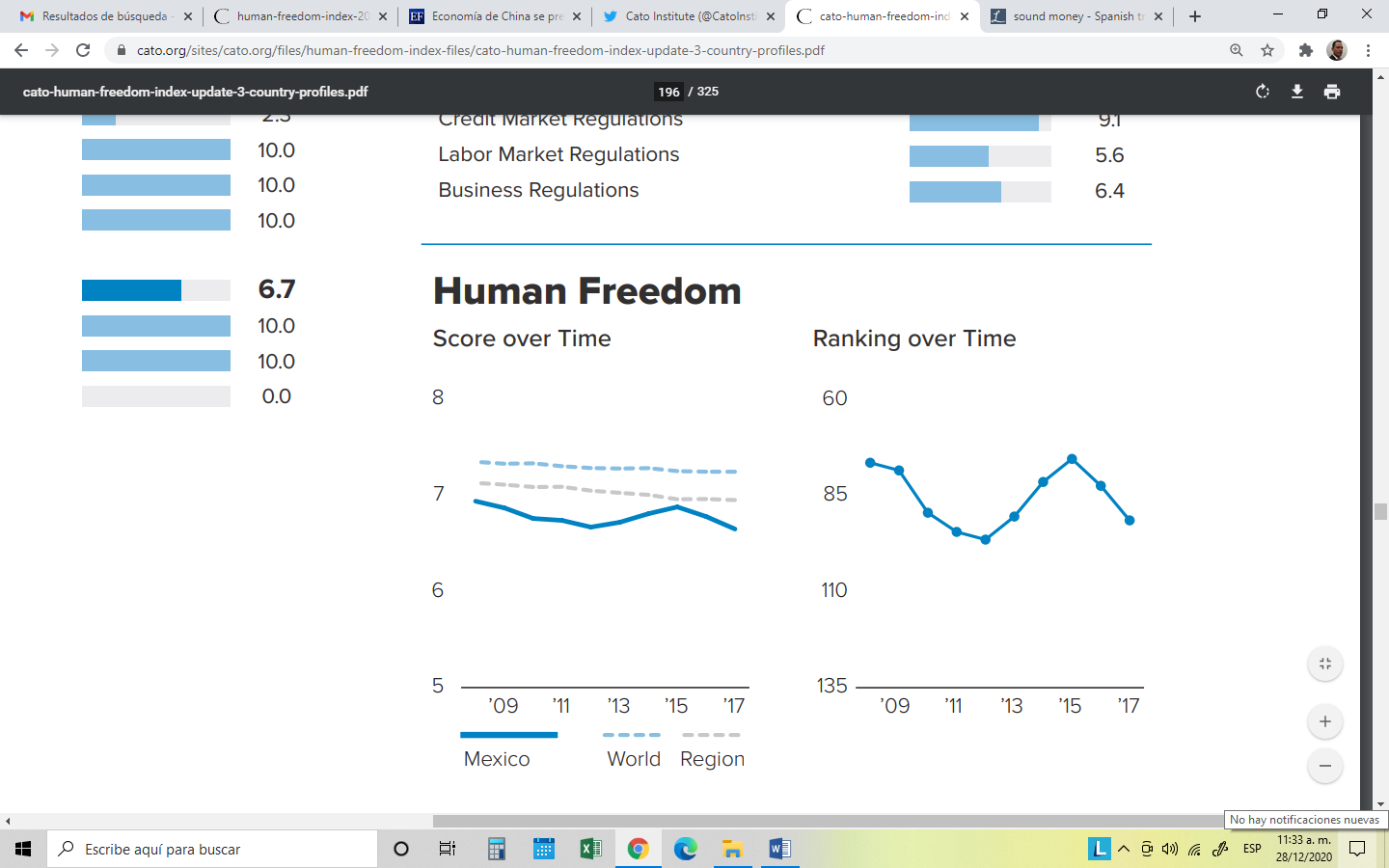 Fuente: Cato Institute, 2020.Referenciashttps://www.cato.org/sites/cato.org/files/2020-12/human-freedom-index-2020.pdfhttps://www.cato.org/sites/cato.org/files/human-freedom-index-files/cato-human-freedom-index-update-3-country-profiles.pdfhttps://www.eleconomista.com.mx/empresas/Sener-restringe-importacion-y-exportacion-de-combustibles-a-empresas-privadas-20201227-0008.html